Список туристических объектов, которые осуществляют предпринимательскую деятельность на территории Суоярвского муниципального района по состоянию на 2022 год.№ Объект Фото объектаСайт размещения информации об объектетел.1Гостиница «Карелия» (Суоярвский р-н, г.Суоярви, ул.Шельшакова, д.1)+79214681854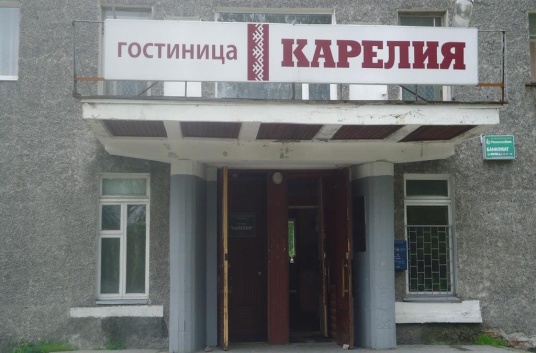 сайт: https://karelia-gostinica.ruhotel.su/ 2Гостевой дом «Тамара» (Суоярвский р-н, г.Суоярви, ул.Мира, д.1)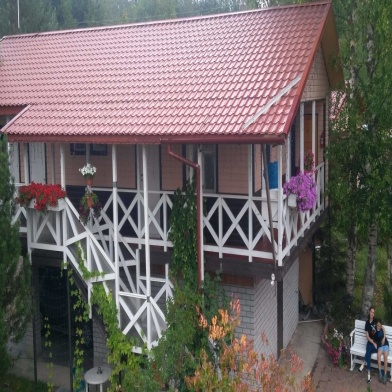 сайт: http://tamara-hotel.ru/ 3Мини-гостиница «Комфорт» с банным комплексом                        ( Суоярвский            р-н, г.Суоярви, ул.Октябрьская, д.5)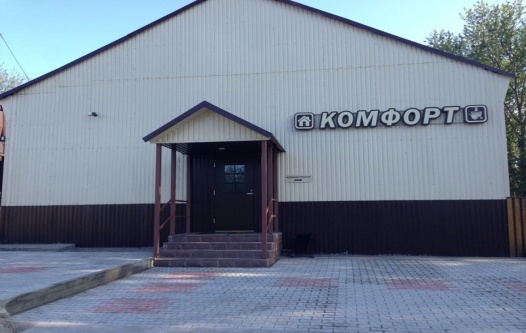 сайт:http://hotelkomfort.ucoz.ru/ 4Лесной отель «Вегарус» (Суоярвский р-н, пос.Вегарус, ул. Заречная, д.3)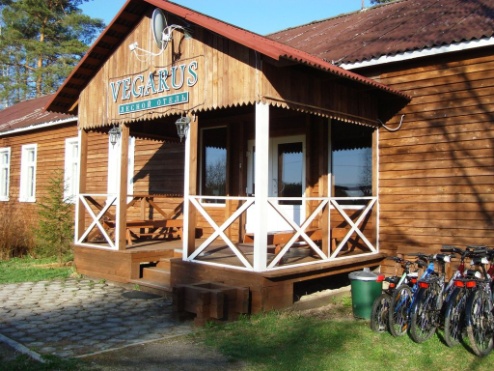 сайт: http://vegarus-hotel.ru/5Лодж «Comfort Lodge» (Суоярвский р-н, г.Суоярви, остров Любви)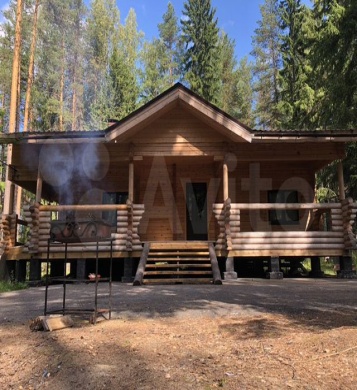 сайт:https://www.avito.ru/suoyarvi/doma_dachi_kottedzhi/dom_180_m_na_uchastke_2_ga_1566765785 .6Турбаза Эхкиля (Суоярвский р-н, п. Леппяниеми, урочище Экхиля) Суоярвский район, в 2-х км от п. Леппяниэми)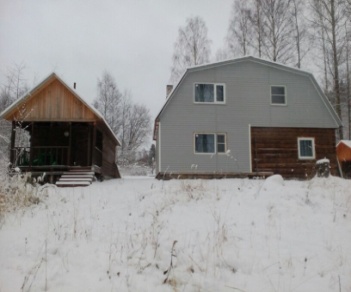 https://vk.com/club100217685 7Гостевой дом «Карельский домик» (Суоярвский р-н, урочище Каратсалми)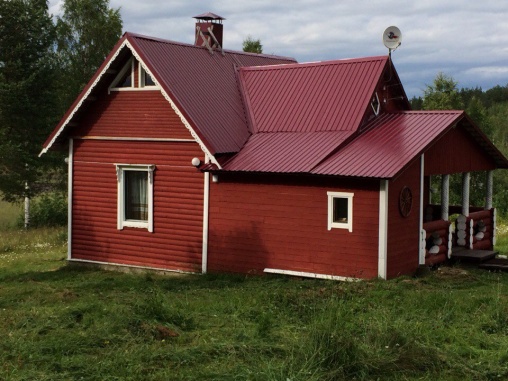 https://www.avito.ru/suoyarvi/doma_dachi_kottedzhi/kottedzh_60_m_na_uchastke_100_sot._662478791сайт: https://vk.com/kartalo8Коттедж 90 м2,                         г. Суоярви, ул. Набережная, д.13 , (адрес Набережная, 9)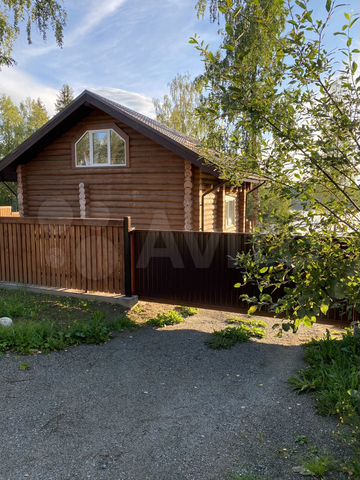 https://www.avito.ru/suoyarvi/doma_dachi_kottedzhi/kottedzh_90_m_na_uchastke_10_sot._2057116862 9Гостевой дом в п.Поросозеро, ул.Заводская, д.9Антоненко Ольга БогдановнаИНН:1016001504048921525865910      Коттедж «Дом Любина»,г. Суоярви, д. 1А (район станции Суоярви-2)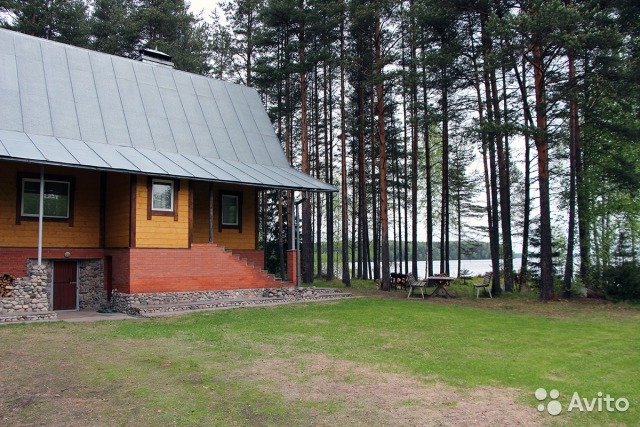 https://www.avito.ru/suoyarvi/doma_dachi_kottedzhi/kottedzh_160_m_na_uchastke_100_sot._99725749011Аренда дома для отдыха (Суоярвский р-н, с.Вешкелица, ул.Мира, д.19)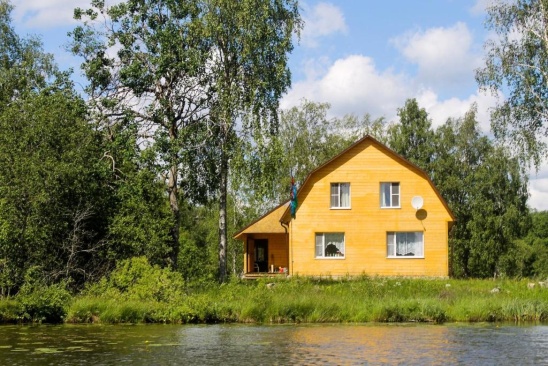 https://www.booking.com/hotel/ru/guest-house-on-mira-19.ru.html?aid=350687&checkin=2019-08-08&checkout=2019-08-09&label=scZRFJ8G0FbxK7iyKfaycj6vuuZ2zFmLqKrKGIA&room1=A%2CA&show_room=254407905_174162653_5_2_0#RD254407905 12Гостевой дом «Инжунаволок» (Суоярвский р-н, урочище Инжунаволок)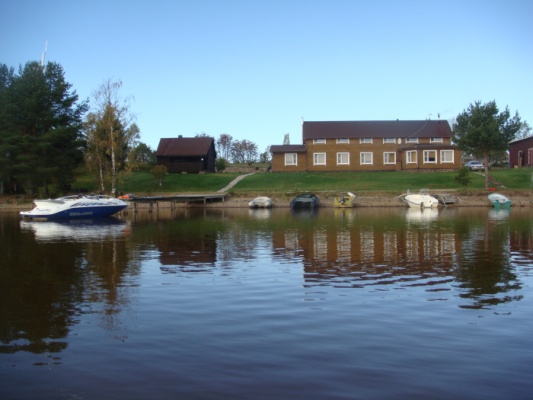 http://ingunavolok.ru/ 13Гостевой дом «Три соловья» (Суоярвский р-н, на берегу Сямозера, урочище Инжунаволок)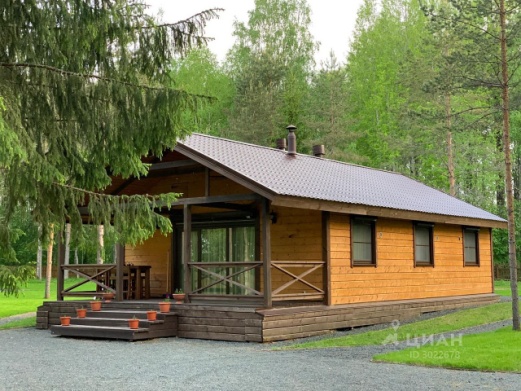 https://vk.com/trysolovjaсайт: http://tri-solovia-karelia.ru14Гостевой дом «Вяликюля», г. Суоярви, ул. Ленина, д. 12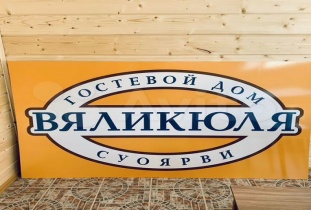 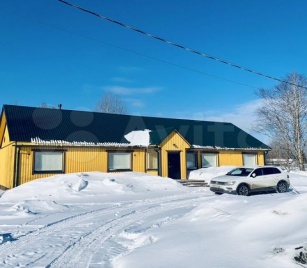 https://www.avito.ru/suoyarvi/kommercheskaya_nedvizhimost/svobodnogo_naznacheniya_600_m_238481954216Хостел «Комфорт центр» Суоярви, Ленина, дом 37              3 этаж+7 (938) 431-37-05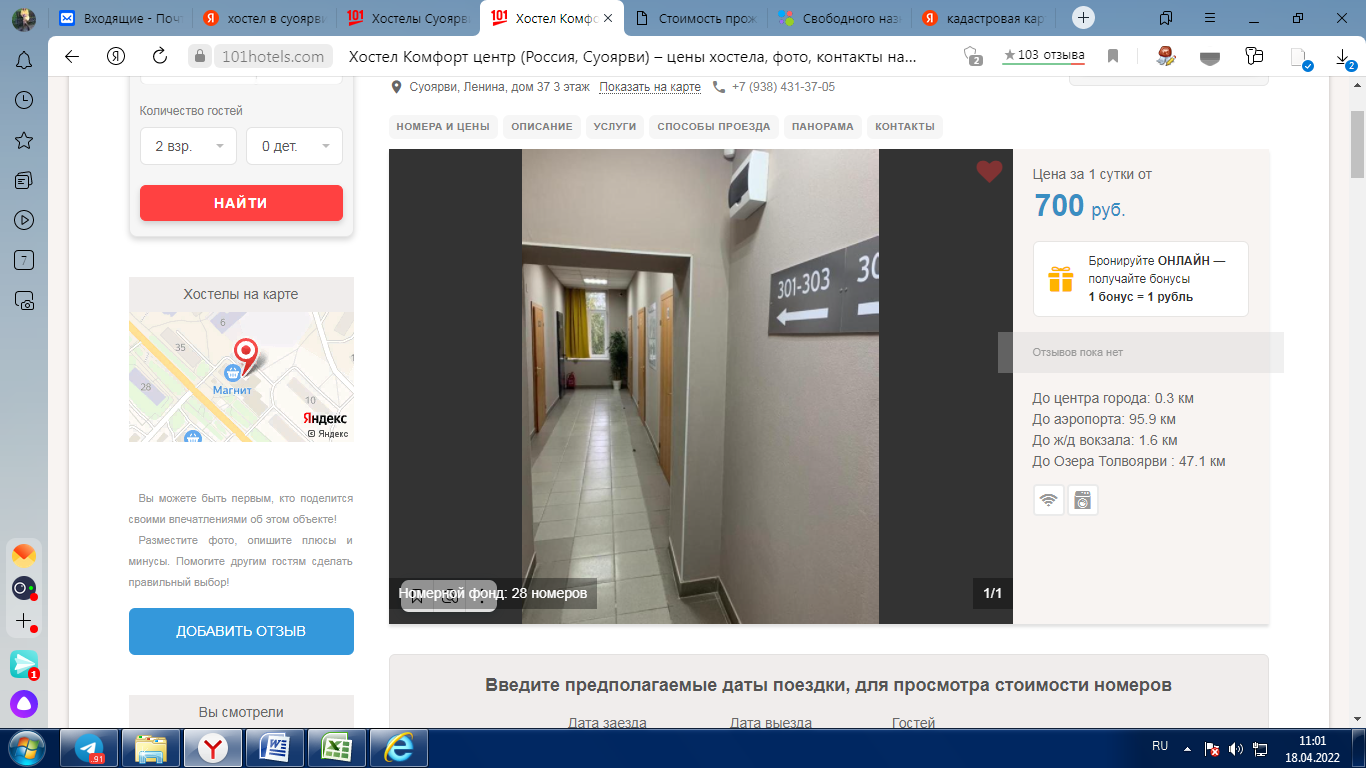 https://101hotels.com/main/cities/suoyarvi/komfort_tsentr.html17Гостевой дом «Лагиламба» (Суоярвский р-н, с.Вешкелица, урочище Лагиламба)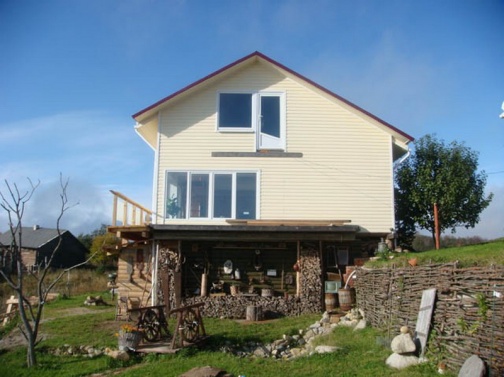 Объявление: https://kareliya.move.ru/objects/respublika_kareliya_gorod_suoyarvi_suoyarvskiy_rayon_ul_ozernaya_2272475538/ .https://www.booking.com/hotel/ru/lagilamba.ru.html#tab-main 18Гостевой дом «Белые ночи» или «Карельский закат»(Суоярвский р-н, урочище Инжунаволок)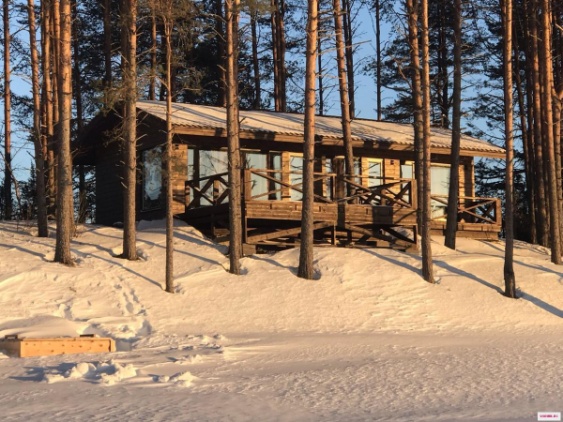 Коттедж 55 м² на участке 80 сот.Объявление размещено на сайте: https://vk.com/bnochiruhttps://www.avito.ru/suoyarvi/doma_dachi_kottedzhi/kottedzh_55_m_na_uchastke_100_sot._1516705030  3Гостевой дом «Белые ночи» или «Карельский закат»(Суоярвский р-н, урочище Инжунаволок)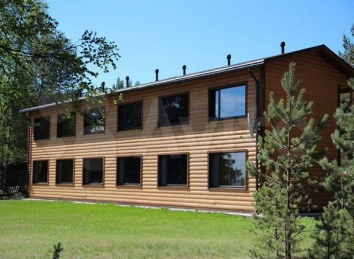 Комната 26 м² в 6к.,1/2 эт.https://www.avito.ru/suoyarvi/komnaty/komnata_26m_v_6-k._12et._21640957814Гостевой дом «Белые ночи» или «Карельский закат»(Суоярвский р-н, урочище Инжунаволок)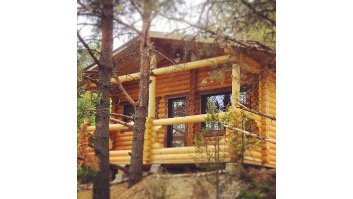 Коттедж «Восход 1» (38 м2)http://kzakati.ru/ https://www.avito.ru/suoyarvi/doma_dachi_kottedzhi/kottedzh_38_m_na_uchastke_2_ga_17594149975Гостевой дом «Белые ночи» или «Карельский закат»(Суоярвский р-н, урочище Инжунаволок)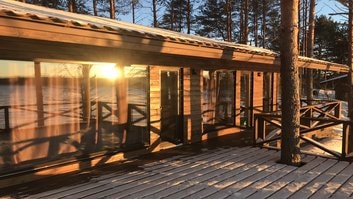 Коттедж «Закат2»(55 м2)https://www.avito.ru/suoyarvi/doma_dachi_kottedzhi/kottedzh_55_m_na_uchastke_80_sot._1780834047 6Гостевой дом «Белые ночи» или «Карельский закат»(Суоярвский р-н, урочище Инжунаволок)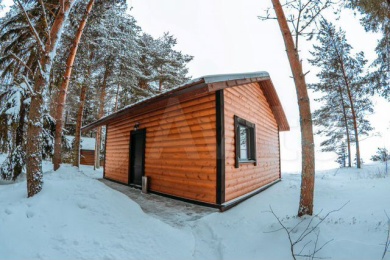 Коттедж 42 м² на участке 2 гаhttps://www.avito.ru/suoyarvi/doma_dachi_kottedzhi/kottedzh_42_m_na_uchastke_2_ga_2164659220